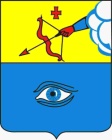 ПОСТАНОВЛЕНИЕ__30.09.2022__                                                                                            № __20/15__ г. ГлазовОб утверждении Перечня муниципальных услуг, предоставляемых в автономном учреждении «Многофункциональный центр предоставления государственных и муниципальных услуг Удмуртской Республики»На основании Федерального закона от 06.10.2003 № 131-ФЗ "Об общих принципах организации местного самоуправления в Российской Федерации", Федерального закона от 27.07.2010 № 210-ФЗ "Об организации предоставления государственных и муниципальных услуг", руководствуясь Уставом муниципального образования "Город Глазов", ПОСТАНОВЛЯЮ:Утвердить прилагаемый Перечень муниципальных услуг, предоставляемых в автономном учреждении «Многофункциональный центр предоставления государственных и муниципальных услуг Удмуртской Республики».Признать утратившим силу:постановление Администрации города Глазова от 27.10.2016 № 20/33 «Об утверждении Перечня муниципальных услуг, предоставляемых в автономном учреждении «Многофункциональный центр предоставления государственных и муниципальных услуг города Глазова»;постановление Администрации города Глазова от 29.12.2017 № 20/42 «О внесении изменений в Перечень муниципальных услуг, предоставляемых в автономном учреждении «Многофункциональный центр предоставления государственных и муниципальных услуг города Глазова»; 2.3.  постановление Администрации города Глазова от 29.05.2020 № 20/20 «О внесении изменений в постановление Администрации города Глазова  от 27 октября 2016 года №20/33 «Об утверждении Перечня муниципальных услуг, предоставляемых  в автономном учреждении «Многофункциональный  центр предоставления государственных и муниципальных услуг города Глазова»             2.4. постановление Администрации города Глазова от 21.12.2020 № 20/48 « О внесении изменений в постановление Администрации города Глазова от 27.10.2016 №20/33 "Об утверждении Перечня муниципальных услуг, предоставляемых в автономном учреждении «Многофункциональный центр предоставления государственных и муниципальных услуг города Глазова»              2.5.  постановление Администрации города Глазова от 10.03.2021 № 20/14 «О внесении изменений в Перечень муниципальных услуг, предоставляемых в автономном учреждении «Многофункциональный центр предоставления государственных и муниципальных услуг города Глазова», утвержденный постановлением Администрации города Глазова от 27.10.2016 №20/33»;            2.6. постановление Администрации города Глазова от 30.08.2021 № 20/34 «О внесении изменений в постановление Администрации города Глазова от 27.10.2016 №20/33 "Об утверждении Перечня муниципальных услуг, предоставляемых в автономном учреждении «Многофункциональный центр предоставления государственных и муниципальных услуг города Глазова»Настоящее постановление подлежит официальному опубликованию в средствах массовой информации.Контроль за исполнением настоящего постановления возложить на руководителя Аппарата Администрации города Глазова.УТВЕРЖДЕН постановлениемАдминистрации города Глазоваот  __30.09.2022__ № _20/15_Перечень муниципальных услуг, предоставляемых в автономном учреждении «Многофункциональный центр предоставления государственных и муниципальных услуг Удмуртской Республики»Администрация муниципального образования «Город Глазов» (Администрация города Глазова) «Глазкар» муниципал кылдытэтлэн Администрациез(Глазкарлэн Администрациез)Глава города ГлазоваС.Н. Коновалов№п/п№ услуги в соответствии с Распоряжением 709-р№ услуги по Типовому перечнюНаименование муниципальной услугиНаименование структурного подразделения Администрации, предоставляющего услугуРеквизиты нормативных правовых актов (НПА), на основании которых осуществляется предоставление услугиСсылка на технологическую схему предоставления муниципальной услуги12345671.11.1Предоставление частичного возмещения (компенсации) стоимости путевки для детей в загородные детские оздоровительные лагеряУправление образования Администрации города ГлазоваПостановление Правительства УР № 382 от 28.12.2009г.,ПостановлениеАдминистрации города Глазоваот 28.05.2020г. №20/18-1.21.2Прием заявлений о зачислении в муниципальные образовательные учреждения, реализующие основную образовательную программу дошкольного образования (детские сады), а также постановка на соответствующий учетУправление образования Администрации города ГлазоваФедеральный закон от 29 декабря 2012г. № 273-ФЗ «Об образовании в РФ»Приказ Министерства просвещения Российской Федерации от 31.07.2020 №373,Постановление Администрации города Глазоваот 06.06.2016г. №20/10-2.12.1Предоставление гражданам и организациям архивной информации и копий архивных документовАрхивное управление Администрации города ГлазоваФедеральный закон от 22.10.2004 N 125-ФЗ "Об архивном деле в Российской Федерации",Приказ Росархива от 02.03.2020 N 24 «Об утверждении Правил организации хранения, комплектования, учета и использования документов Архивного фонда РФ и других архивных документов в государственных и муниципальных архивах, музеях и библиотеках, научных организациях»http://economy.udmurt.ru/prioriteti/admref/reglament/Admreglam.php 3.13.1Выдача копий архивных документов, подтверждающих право на владение землейУправление имущественных отношений Администрации города ГлазоваЗемельный кодекс РФ,Федеральный закон от 22.10.2004 N 125-ФЗ "Об архивном деле"Постановление Администрации города Глазоваот 19.06.2012г. №18/83-3.23.2Предоставление земельных участков, находящихся в неразграниченной государственной или в муниципальной собственности, гражданам для индивидуального жилищного строительства, ведения личного подсобного хозяйства в границах населенного пункта, садоводства, дачного хозяйства , гражданам и крестьянским (фермерским) хозяйствам для осуществления крестьянским (фермерским) хозяйством его деятельностиУправление имущественных отношений Администрации города ГлазоваСт.39.18 Земельного кодекса РФ,Постановление Администрации города Глазоваот 10.10.2016г. № 20/30http://www.miour.ru/miour/info/15325.html3.33.3Предоставление информации из реестра объектов муниципальной собственности муниципального образования (предоставление информации из реестра муниципального имущества муниципального образования)Управление имущественных отношений Администрации города ГлазоваСт. 51 Федерального закона от 06.10.2003 N 131-ФЗ "Об общих принципах организации местного самоуправления в Российской Федерации"http://www.miour.ru/miour/info/15306.html3.43.4Утверждение схемы расположения земельного участка или земельных участков на кадастровом плане территорииУправление имущественных отношений Администрации города ГлазоваСт. 11.10 Земельного кодекса РФ,Постановление Администрации города Глазоваот 10.10.2016г. №20/31-3.53.5Прекращение права постоянного (бессрочного) пользования земельным участком, находящимся в неразграниченной государственной собственности или в муниципальной собственностиУправление имущественных отношений Администрации города ГлазоваСт.45 Земельного кодекса РФ,Постановление Администрации города Глазоваот 31.12.2013г. №20/37http://www.miour.ru/miour/info/15282.html3.63.6Предоставление земельного участка, находящегося в неразграниченной государственной собственности или в муниципальной собственности, в постоянное (бессрочное) пользованиеУправление имущественных отношений Администрации города ГлазоваСт. 39.9 Земельного кодекса РФ,Постановление Администрации города Глазоваот 06.10.2016г. №20/27http://www.miour.ru/miour/info/15280.html3.73.7Предоставление информации об объектах недвижимого имущества, находящихся в муниципальной собственности, которые могут быть переданы в арендуУправление имущественных отношений Администрации города ГлазоваСт.51 Федерального закона от 06.10.2003 № 131-ФЗ,Постановление Администрации города Глазоваот 31.12.2013г. №20/31http://www.miour.ru/miour/info/raz_rek_2018.html3.83.8Предоставление земельного участка, находящегося в неразграниченной государственной собственности или в муниципальной собственности, в безвозмездное пользованиеУправление имущественных отношений Администрации города ГлазоваСт. 39.10 Земельного кодекса РФ от 25.10.2001 N 136-ФЗ, Постановление Администрации города Глазоваот 14.06.2016г. № 20/13http://www.miour.ru/miour/info/15277.html3.93.9Предоставление земельных участков, находящихся в неразграниченной государственной собственности или в муниципальной собственности, в собственность без проведения торгов за платуУправление имущественных отношений Администрации города ГлазоваСт.39.14;39.17 Земельного кодекса РФ,Постановление Администрации города Глазоваот 21.02.2020г. №20/8http://www.miour.ru/miour/info/15327.html3.103.10Предоставление земельных участков, находящихся в неразграниченной государственной собственности или в муниципальной собственности, в собственность без проведения торгов бесплатноУправление имущественных отношений Администрации города ГлазоваСт. 39.5, 39.14, 39.17Земельного кодекс РФ,Постановление Администрации города Глазоваот 21.02.2020г. №22/9http://www.miour.ru/miour/info/15328.html3.113.11Предоставление земельных участков, находящихся в неразграниченной государственной собственности или в муниципальной собственности, в аренду без проведения торговУправление имущественных отношений Администрации города ГлазоваСт. 39.14, 39.17 Земельного кодекса РФ,Постановление Администрации города Глазоваот 22.06.2016г. №20/15http://www.miour.ru/miour/info/15329.html3.123.12Прекращение права пожизненного наследуемого владения земельным участком, находящимся в неразграниченной государственной собственности или в муниципальной собственностиУправление имущественных отношений Администрации города ГлазоваСт.45 Земельного кодекса РФ,Постановление Администрации города Глазоваот 31.12.2013г. №20/36http://www.miour.ru/miour/info/15281.html3.133.13Бесплатное предоставление земельных участков гражданам в соответствии с Законом Удмуртской Республики от 16 декабря 2002 года N 68-РЗ Управление имущественных отношений Администрации города ГлазоваЗакон Удмуртской Республики от 16 декабря 2002 года N 68-РЗ,  Постановление Администрации города Глазова от 14.06.2016г. № 20/12http://www.miour.ru/miour/info/15278.html3.143.14Заключение соглашения об установлении сервитута в отношении земельного участка, находящегося в неразграниченной государственной собственности или в муниципальной собственностиУправление имущественных отношений Администрации города ГлазоваСт. 39.26 Земельного кодекса РФ от 25.10.2001 N 136-ФЗ, Постановление Администрации города Глазова от 15.12.2016г. № 20/49http://www.miour.ru/miour/info/15330.html3.153.15Заключение соглашения о перераспределении земель и (или) земельных участков, находящихся в неразграниченной государственной собственности или в муниципальной собственности, и земельных участков, находящихся в частной собственностиУправление имущественных отношений Администрации города ГлазоваСт. 39.29 Земельного кодекса РФ от 25.10.2001 N 136-ФЗ, Постановление Администрации города Глазова от 14.06.2016г. № 20/14- 3.163.16Выдача разрешения на использование земель или земельных участков, находящихся в государственной или муниципальной собственности, без предоставления земельных участков и установления сервитутаУправление имущественных отношений Администрации города ГлазоваСт. 39.34 Земельного кодекса РФ,Постановление Администрации города Глазоваот 22.06.2016г. №20/16http://www.miour.ru/miour/info/15283.html3.173.17Выдача разрешений на установку и эксплуатацию рекламных конструкций на территории муниципального образованияУправление архитектуры и градостроительства Администрации города Глазовап.п. 26.1 ч. 1 ст. 16 Федерального закона от 06.10.2003 № 131-ФЗ, ст. 19 Федерального закона от 13.03.2006 №38-ФЗ;Постановление Администрации города Глазоваот 30.08.2013г. №20/27http://www.miour.ru/miour/info/raz_rek_2018.html3.193.19Предварительное согласование предоставления земельного участка, находящегося в неразграниченной государственной собственности или в муниципальной собственностиУправление имущественных отношений Администрации города ГлазоваСт. 39.14, 39.15 Земельного кодекса РФ,Постановление Администрации города Глазоваот 07.10.2016г. №20/28http://www.miour.ru/miour/info/15331.html3.203.20Выдача разрешения на размещение объектов на землях или земельных участках, находящихся в государственной или в муниципальной собственности, без предоставления земельных участков и установления сервитутаУправление имущественных отношений Администрации города ГлазоваЗемельный кодекс РФ,Постановление Администрации города Глазоваот 15.12.2016г. №20/48http://www.miour.ru/miour/info/15284.html3.213.21Отнесение земельного участка к землям определенной категории в случае, если категория земель не указана в документах государственного кадастра недвижимости, правоустанавливающих документах на земельный участок или документах, удостоверяющих права на землюУправление имущественных отношений Администрации города ГлазоваЗемельный кодекс РФ,Постановление Администрации города Глазова от 27.05.2022г. № 20/10http://www.miour.ru/miour/info/15279.html3.22-Выдача разрешения на возведение гаража, являющегося некапитальным сооружением, разрешения на стоянку технического или другого средства передвижения инвалидов на земельном участке, находящемся в неразграниченной государственной собственности или в муниципальной собственностиУправление имущественных отношений Администрации города Глазоваст.ст. 39.33, 39.36-1 Земельного кодекса РФ -3.23-Предоставление земельного участка, находящегося в неразграниченной государственной собственности или в муниципальной собственности, на котором расположен гараж, в собственность гражданину бесплатноУправление имущественных отношений Администрации города Глазоваст. 3.7 Федерального Закона от 25.10.20201 № 137-ФЗ «О введении в действие Земельного кодекса Российской Федерации»-3.24-Предоставление земельного участка, находящегося в неразграниченной государственной собственности или в муниципальной собственности, на торгахУправление имущественных отношений Администрации города ГлазоваЗемельный кодекс РФ,Постановление Администрации города Глазова от 22.07.2022г. № 20/12-3.25-Предоставление недвижимого имущества, находящегося в муниципальной собственности, арендуемого субъектами малого и среднего предпринимательства при реализации ими преимущественного права на приобретение арендуемого имущества, в собственностьУправление имущественных отношений Администрации города ГлазоваСт. 51 Федерального закона от 06.10.2003 N 131-ФЗ "Об общих принципах организации местного самоуправления в Российской Федерации"-4.14.1Предоставление разрешения на строительствоУправление архитектуры и градостроительства Администрации города Глазовап. 26 ч. 1 ст. 16 Федерального закона от 06.10.2003 N 131-ФЗ "Об общих принципах организации местного самоуправления в Российской Федерации";п. 5 ч. 3 ст. 8, ст. 51Градостроительного кодекса РФ,Постановление Администрации города Глазоваот 09.02.2017г. №20/3http://economy.udmurt.ru/prioriteti/admref/WorkDoc/TC/Minstrou_usl_4.1.pdf4.24.2Предоставление разрешения на ввод объекта в эксплуатациюУправление архитектуры и градостроительства Администрации города Глазовап. 26 ч. 1 ст. 16 Федерального закона от 06.10.2003 N 131-ФЗ "Об общих принципах организации местного самоуправления в Российской Федерации";п. 5 ч. 3 ст. 8, ст. 55Градостроительного кодекс РФ,Постановление. Администрации города Глазоваот 10.04.2017г. №20/18http://economy.udmurt.ru/prioriteti/admref/WorkDoc/TC/Minstrou_usl_4.2.pdf4.34.3Предоставление разрешения на осуществление земляных работУправление архитектуры и градостроительства Администрации города ГлазоваПостановление Правительства РФ от 30.04.2014 №403, ст. 39 Градостроительного кодекса Российской Федерации от 29.12.2004 N 190-ФЗПостановление Администрации города Глазоваот 30.12.2016г. №20/52- 4.44.4Предоставление градостроительного плана земельного участкаУправление архитектуры и градостроительства Администрации города Глазоваст. 57.3 Градостроительного кодекс РФ,Постановление Администрации города Глазоваот 03.07.2017г. №23/150http://economy.udmurt.ru/prioriteti/admref/WorkDoc/TC/Minstrou_usl_4.4.pdf4.54.5Предоставление разрешения на условно разрешенный вид использования земельного участкаУправление архитектуры и градостроительства Администрации города ГлазоваСт.39 Градостроительного кодекс РФ,Постановление Администрации города Глазоваот 25.04.2014г. №20/9- 4.64.6Предоставление разрешения на отклонение от предельных параметров разрешенного строительстваУправление архитектуры и градостроительства Администрации города ГлазоваСт. 40 Градостроительного кодекс РФ,Постановление Администрации города Глазоваот 25.04.2014г. №20/8- 4.74.8Выдача уведомления о соответствии (несоответствии) указанных в уведомлении о планируемых строительстве или реконструкции объекта индивидуального жилищного строительства или садового дома параметров объекта индивидуального жилищного строительства или садового дома установленным параметрам и допустимости размещения объекта индивидуального жилищного строительства или садового дома на земельном участкеУправление архитектуры и градостроительства Администрации города ГлазоваСт. 51.1 Градостроительного  кодекс РФ,Постановление Администрации города Глазоваот 23.11.2020г. №20/45- 4.84.9Выдача уведомления о соответствии (несоответствии) построенных или реконструированных объекта индивидуального жилищного строительства или садового дома требованиям законодательства о градостроительной деятельностиУправление архитектуры и градостроительства Администрации города ГлазоваСт. 55 Градостроительного кодекс РФ,Постановление Администрации города Глазоваот 23.11.2020г. №20/46- 4.94.10Выдача документа, подтверждающего проведение основных работ по строительству (реконструкции) объекта индивидуального жилищного строительства, осуществляемому с привлечением средств материнского (семейного) капитала Управление архитектуры и градостроительства Администрации города Глазовапостановлением Правительства Российской Федерации от 18.08.2011 № 686 «Об утверждении Правил выдачи документа, подтверждающего проведение основных работ по строительству (реконструкции) объекта индивидуального жилищного строительства, осуществляемому с привлечением средств материнского (семейного) капитала»- 4.105.1Принятие решений о признании (непризнании) граждан малоимущими для принятия их на учет в качестве нуждающихся в жилых помещенияхУправление муниципального жилья Администрации города Глазоваст. 14, п. 2 ст. 49.51.52 Жилищного кодекса РФ,Постановление Администрации города Глазова№20/54 от 30.12.2016http://economy.udmurt.ru/prioriteti/admref/WorkDoc/TC/Minstrou_usl_5.1.pdf4.115.2Прием заявлений, документов, а также постановка граждан на учет в качестве нуждающихся в жилых помещенияхУправление муниципального жилья Администрации города Глазоваст. 51,52,54 Жилищного кодекса РФ,Постановление Администрации города Глазоваот 30.12.2016г. №20/53http://economy.udmurt.ru/prioriteti/admref/WorkDoc/TC/Minstrou_usl_5.2.pdf4.125.3Прием заявлений, документов, а также постановка на учет граждан для предоставления жилищных займовУправление муниципального жилья Администрации города ГлазоваПостановление Правительства Удмуртской Республики от 09.04.2007 N 52 "О жилищных займах гражданам за счет бюджета Удмуртской Республики"http://economy.udmurt.ru/prioriteti/admref/WorkDoc/TC/Minstrou_usl_5.3.pdf4.135.4Выдача документа, подтверждающего принятие решения о согласовании или об отказе в согласовании переустройства и (или) перепланировки помещения в многоквартирном доме в соответствии с условиями и порядком переустройства и перепланировки помещений в многоквартирном домеУправление архитектуры и градостроительства Администрации города ГлазоваГлава 4 Жилищного кодекса  РФ,Постановление Администрации города Глазоваот 16.05.2013г. №20/19http://minstroy.ru/sites/default/files/Utverzhdennaya_TS_po_pereplanirovke_may_2020_57152272_v1.PDF4.145.5Признание помещения жилым помещением, жилого помещения непригодным для проживания и многоквартирного дома аварийным и подлежащим сносу или реконструкцииУправление муниципального жильяАдминистрации города ГлазоваЖилищный кодекс РФ,Постановление Правительства РФ от 28.01.2006 N 47 "Об утверждении Положения о признании помещения жилым помещением, жилого помещения непригодным для проживания, многоквартирного дома аварийным и подлежащим сносу или реконструкции, садового дома жилым домом и жилого дома садовым домом"Постановление Администрации города Глазоваот 06.02.2020г. №20/6- 4.155.6Предоставление информации об очередности предоставления жилых помещений на условиях социального найма гражданам, признанным малоимущими и нуждающимися в жилых помещенияхУправление муниципального жильяАдминистрации города Глазова  ст. 14,52,54 Жилищного кодекса РФ,Постановление Администрации города Глазоваот 15.04.2019г. №20/10http://economy.udmurt.ru/prioriteti/admref/WorkDoc/TC/Minstrou_usl_5.6.pdf 4.165.7Заключение договоров на передачу в собственность граждан жилых помещений, находящихся в муниципальной собственностиУправление муниципального жильяАдминистрации города ГлазоваЗакон Российской Федерации от 04,07,1991 N1541-1 «О приватизации жилищного фонда в Российской Федерации», Федеральный закон от 06.10.2003 N131-ФЗ «Об общих принципах организации местного самоуправления в Российской Федерации»,ПостановлениеАдминистрации городаГлазоваот 16.10.2019г. №20/17- 4.175.8Заключение с гражданами договоров социального найма жилых помещенийУправление муниципального жилья Администрации города ГлазоваГлава 8 Жилищного  кодекс РФ,Постановление Администрации города Глазоваот 27.10.2016г. №20/51- 4.185.9Заключение с гражданами договоров найма специализированных жилых помещенийУправление муниципального жилья Администрации города ГлазоваПоложение "О порядке предоставления служебных жилых помещений муниципального специализированного жилищного фонда", утвержденное решением Городской Думы города Глазова  от 29.07.2005 N 474;Постановление Правительства РФ от 26.01.2006 N 42 "Об утверждении правил отнесения жилого помещения к специализированному жилищному фонду и типовых договоров найма специализированных жилых помещений"Постановление Администрации города Глазоваот 25.11.2016г. №20/44- 4.195.10Предоставление информации о порядке предоставления жилищно-коммунальных услуг населениюУправление жилищно-коммунального хозяйства Администрации города Глазова Жилищный кодекс РФ,Федеральный закон от 06.10.2003 N 131-ФЗ "Об общих принципах организации местного самоуправления в Российской Федерации"Постановление Администрации города Глазоваот 31.12.2013г. №20/42http://economy.udmurt.ru/prioriteti/admref/WorkDoc/TC/Minstrou_usl_5.11.pdf 4.205.11Прием документов, необходимых для согласования перевода жилого помещения в нежилое или нежилого помещения в жилое, а также выдача соответствующих решений о переводе или об отказе в переводеУправление архитектуры и градостроительства Администрации города ГлазоваСт.23 Жилищного кодекса РФ от 29.12.2004 № 188-ФЗ,Постановление Администрации города Глазоваот 16.05.2013г. №20/18https://economy.udmurt.ru/prioriteti/admref/WorkDoc/TC/Minstrou_usl_5.11%20(2020).pdf4.225.13Присвоение, изменение и аннулирование адресов Управление архитектуры и градостроительства Администрации города Глазовап. 26 ч. 1 ст. 16 Федерального закона от 06.10.2003 №131-ФЗ «Об общих принципах организации местного самоуправления в Российской Федерации»,п. 5 ч. 3 ст. 8, ст. 55 Градостроительного Кодекса Российской Федерации от 29.12.2004 N 190-ФЗПостановление Администрации города Глазоваот 13.07.2015г. №20/3http://economy.udmurt.ru/prioriteti/admref/WorkDoc/TC/Minstrou_usl_5.14.pdf4.235.14Прием заявлений, документов для участия в основном мероприятии Выполнение государственных обязательств по обеспечению жильем категорий граждан, установленных федеральным законодательством государственной программы Российской Федерации Обеспечение доступным и комфортным жильем и коммунальными услугами граждан Российской ФедерацииУправление муниципального жилья Администрации города Глазова  Постановление Правительства Российской Федерации от 17.12.2010 года N 1050 "О реализации отдельных мероприятий государственной программы Российской Федерации "Обеспечение доступным и комфортным жильем и коммунальными услугами граждан Российской Федерации",Постановление Администрации города Глазоваот 29.11.2016г. №20/47http://minstroy.ru/sites/default/files/TS_-_Priem_zayavleniy_dokumentov_dlya_uchastiya_v_Osnovnom_meropriyatii.pdf4.245.15Прием заявлений, документов, а также признание граждан нуждающимися в жилых помещениях в целях предоставления мер государственной поддержки в улучшении жилищных условийУправление муниципального жилья Администрации города ГлазоваЖилищный кодекс РФ,Постановление Правительства УР от 20.11.2006 N 127 "О реализации Закона Удмуртской Республики от 5 мая 2006 года N 13-РЗ "О мерах по социальной поддержке многодетных семей";Постановление Правительства УР от 02.03.2015 N 75 "О предоставлении отдельным категориям граждан мер государственной поддержки в улучшении жилищных условий";Приложение N 1 к особенностям реализации отдельных мероприятий государственной программы Российской Федерации "Обеспечение доступным и комфортным жильем и коммунальными услугами граждан Российской Федерации", утвержденным постановлением Правительства Российской Федерации от 17.12.2010 N 1050Постановление Администрации города Глазоваот 02.12.2019г. №20/22http://minstroy.ru/sites/default/files/TS_-_priem_zayavleniy_dokumentov_dlya_predostavleniya_mer_gospodderzhki_-_skan.pdf4.255.17Признание садового дома жилым домом и жилого дома садовым домомУправление архитектуры и градостроительства Администрации города ГлазоваПостановление Правительства Российской Федерации от  28.01.2006 № 47 «Об утверждении Положения о признании помещения жилым помещением, жилого помещения непригодным для проживания, многоквартирного дома аварийным и подлежащим сносу или реконструкции, садового дома жилым домом и жилого дома садовым домом»,Постановление Администрации города Глазоваот 07.07.2020г. №20/22-4.26-Направление уведомления о планируемом сносе объекта капитального строительства и уведомления о завершении сноса объекта капитального строительстваУправление архитектуры и градостроительства Администрации города ГлазоваСт. 55.31 Градостроительный кодекс РФ от 29.12.2004 №190-ФЗ,Постановление Администрации города Глазоваот 02.08.2023г. №20/13-5.112.1Присвоение спортивных разрядовУправление культуры, спорта и молодежной политики Администрации города ГлазоваФедеральный закон  от 04.12.2007 г. № 329-ФЗ «О физической культуре и спорте в Российской Федерации»;Приказ Минспорта Российской Федерации от 20.02.2017 г. № 108 «Об утверждении положения о  Единой всероссийской спортивной классификации»-5.212.2Присвоение квалификационных категорий спортивных судейУправление культуры, спорта и молодежной политики Администрации города ГлазоваФедеральный закон от 04.12.2007 г. №  329-ФЗ «О физической культуре и спорте в Российской Федерации»;Приказ Минспорта России от 28.02.2017 г. № 134 «Об утверждении положения о спортивных судьях»-6.11.3Выдача несовершеннолетним лицам, достигшим 16 лет, разрешения на вступление в брак до достижения брачного возрастаУправление образования Администрации города Глазовач. 2 ст. 13 Семейного кодекса РФ от 29.12.1995 N 223-7.17.1Предоставление порубочного билета и (или) разрешения на пересадку деревьев и кустарниковУправление архитектуры и градостроительства Администрации города Глазовап. 25 ч. 1 ст. 16 Федерального закона от 06.10.2003 N 131-ФЗ "Об общих принципах организации местного самоуправления в Российской Федерации";Постановление Правительства РФ от 30.04.2014 N 403 "Об исчерпывающем перечне процедур в сфере жилищного строительства",Постановление Администрации города Глазоваот 14.04.2016г. №20/6-9.19.1Выдача специального разрешения на движение по автомобильным дорогам местного значения транспортного средства, осуществляющего перевозки тяжеловесных и (или) крупногабаритных грузовУправление жилищно-коммунального хозяйства Администрации города Глазовапункт 5 ч. 1 ст. 16 Федерального закона от 06.10.2003 N 131-ФЗ "Об общих принципах организации местного самоуправления в Российской Федерации",Федеральный закон от 08.11.2007 №257-ФЗ,"Приказ Минтранса России от 12.08.2020 N 304 "Об утверждении Порядка выдачи специального разрешения на движение по автомобильным дорогам транспортного средства, осуществляющего перевозки опасных грузов"Постановление Администрации города Глазоваот 30.08.2013г. №20/29-9.213.1Выдача разрешения на выполнение авиационных работ, парашютных прыжков, демонстрационных полетов воздушных судов, полетов беспилотных воздушных судов (за исключением полетов беспилотных воздушных судов с максимальной взлетной массой менее 0,25 кг), подъемов привязных аэростатов над населенными пунктами, посадки (взлета) на расположенные в границах населенных пунктов площадки, сведения о которых не опубликованы в документах аэронавигационной информацииУправление жилищно-коммунального хозяйства Администрации города ГлазоваПостановление Правительства Российской Федерации от 11.03.2010 № 138 Об утверждении Федеральных правил использования воздушного пространства Российской Федерации" (п.49),Приказ Минтранса России от 16.01.2012 № 6 Федеральные авиационные правила "Организация планирования использования воздушного пространства Российской Федерации" (п. 40.5),ПостановлениеАдминистрации города Глазоваот 28.05.2021г. №20/32-10.110.1Выдача разрешений на право организации розничных рынковУправление экономики, развития города, промышленности, потребительского рынка и предпринимательства Администрации города ГлазоваФедеральный закон от 30 декабря 2006 г. № 271-ФЗ,-10.210.2Принятие решения об организации и проведении, либо об отказе в организации и проведении ярмаркиУправление экономики, развития города, промышленности, потребительского рынка и предпринимательства Администрации города ГлазоваФедеральный закон от 28 декабря 2009 г. № 381-ФЗ,Постановление Администрации города Глазоваот 02.10.2020г. №20/39---Предоставление сведений из автоматизированной информационной системы обеспечения градостроительной деятельности города Глазова, в том числе за платуУправление архитектуры и градостроительства Администрации города Глазоваст. 57 Градостроительного кодекса РФ,гл. 5 Положения об автоматизированной информационной системе обеспечения градостроительной деятельности города Глазова, утвержденного Постановлением Администрации г. Глазова от 26.09.2011 N 23/165Постановление Администрации города Глазоваот 06.04.2012г. №18/4450.1-Согласование эскизов вывесок на территории города ГлазоваУправление архитектуры и градостроительства Администрации города ГлазоваРешение Глазовской городской Думы от 25.10.2017 № 292 "Об утверждении Правил благоустройства муниципального образования "Город Глазов",Распоряжение Правительства РФ от 18.09.2019 №2113-РПостановление Администрации города Глазоваот 04.04.2016г. №20/4--Предоставление решения о согласовании архитектурно-строительного облика объектаУправление архитектуры и градостроительства Администрации города ГлазоваПостановление Правительства РФ от 30.04.2014 № 403,Постановление Администрации города Глазоваот 18.05.2016г. №20/9--Регистрация аттестованных нештатных аварийно-спасательных формирований на территории муниципального образования «Город Глазов»Отдел по делам гражданской обороны и чрезвычайным ситуациям Администрации города ГлазоваЧасть 2 статьи 10 Федерального закона от 22.08.1995 № 151-ФЗ «Об аварийно-спасательных службах и статусе спасателей»